УПРАВЛЕНИЕ ОБРАЗОВАНИЯАДМИНИСТРАЦИИ МУНИЦИПАЛЬНОГО РАЙОНА «Ботлихский район»ПРИКАЗот  « 07 »     09      2021 г.                                                            № 99О создании школьных спортивных клубов в общеобразовательных учреждениях Ботлихского района  	Во исполнение приказа Министерства образования и науки РФ от 13 сентября 2013г. № 1065 «Об утверждении Порядка осуществления деятельности школьных спортивных клубов и студенческих спортивных клубов» и письма Минобрнауки РД от 2 июня 2015г. №06-3275/08-08/15г. «О финансировании проекта развития спорта в образовательных учреждениях сельской местности» и в целях реализации комплекса мер по сохранению и укреплению здоровья учащихся, повышения качества внеклассной работы по физическому воспитанию в общеобразовательных учреждениях Ботлихского района ПРИКАЗЫВАЮ:1.Утвердить Порядок осуществления деятельности школьных спортивных клубов в общеобразовательных организациях района, используя методические рекомендации Министерства образования и науки РФ  (приложение №1 и №2). 2. Создать школьные спортивные клубы на базе МКОУ «Рикванинская СОШ», МКОУ «Чанковская СОШ», МКОУ «Ботлихская  СОШ №3» , МКОУ «Тандовская  СОШ» , МКОУ «Хелетуринская СОШ» , МКОУ «Шодродинская  СОШ», МКОУ «Зиловская  СОШ», МКОУ «Кижанинская  ООШ».3. Директорам вышеперечисленных школ:3.1. Создать условия для деятельности школьных спортивных клубов. 3.2.Обеспечить организационно-методическую помощь в создании и деятельности школьных спортивных клубов. 4. Контроль  исполнения настоящего приказа возложить на главного специалиста УО Абдулмажидова Ш.З.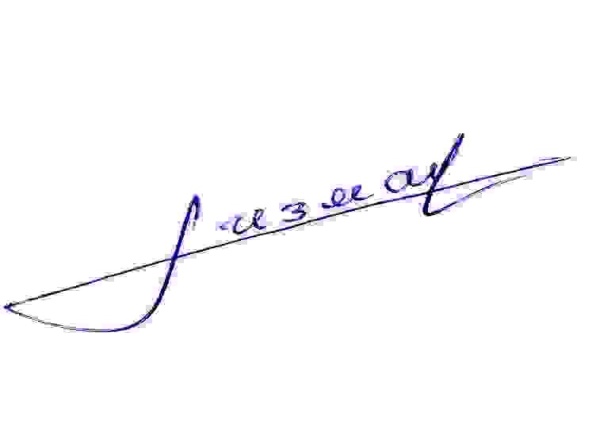 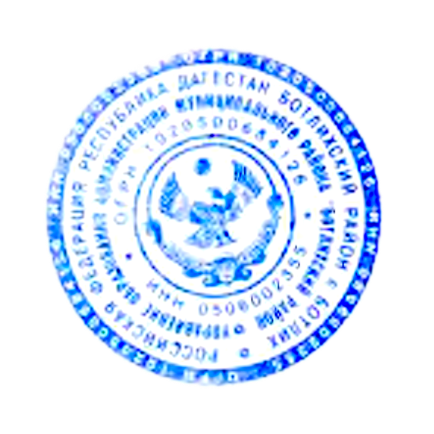 Начальник  управления образования  АМР «Ботлихский район»                                                     Г.М.Измаилов Приложение №1Порядокосуществления деятельности школьных спортивных клубов и студенческих спортивных клубов(утв. приказом Министерства образования и науки РФ от 13 сентября 2013 г. № 1065)      1. Настоящий Порядок определяет правила осуществления деятельности школьных спортивных клубов и студенческих спортивных клубов (в том числе в виде общественных объединений), не являющихся юридическими лицами, создаваемых образовательными организациями, реализующими образовательные программы начального общего, основного общего, среднего общего образования, среднего профессионального и высшего образования (далее соответственно - спортивные клубы, образовательные организации), и (или) обучающимися указанных организаций.      2. Спортивный клуб может создаваться образовательными организациями в качестве их структурных подразделений, а также в виде общественных объединений, не являющихся юридическими лицами.      3. Спортивный клуб, созданный в качестве структурного подразделения образовательной организации, осуществляет свою деятельность в соответствии с законодательством Российской Федерации, настоящим Порядком, уставом соответствующей образовательной организации, положением о спортивном клубе, утверждаемым в установленном уставом образовательной организации порядке.       Спортивный клуб, созданный в виде общественного объединения, осуществляет свою деятельность в соответствии с законодательством Российской Федерации, в том числе в соответствии с Федеральным законом от 19 мая 1995 г. № 82-ФЗ «Об общественных объединениях»* и настоящим Порядком.       4. Спортивный клуб создается и осуществляет свою деятельность в целях вовлечения обучающихся в занятия физической культурой и спортом, развития и популяризации школьного и студенческого спорта.        5. Основными задачами деятельности спортивных клубов являются:- вовлечение обучающихся в систематические занятия физической культурой и спортом, формирование у них мотивации и устойчивого интереса к укреплению здоровья;- организация физкультурно-спортивной работы с обучающимися;участие в спортивных соревнованиях различного уровня среди образовательных организаций;- развитие волонтерского движения по пропаганде здорового образа жизни;- оказание содействия обучающимся, членам спортивных сборных команд образовательных организаций в создании необходимых условий для эффективной организации образовательного и тренировочного процессов;- организация спортивно-массовой работы с обучающимися, имеющими отклонения в состоянии здоровья, ограниченные возможности здоровья.6. В целях реализации основных задач школьные спортивные клубы осуществляют:- организацию и проведение спортивных, физкультурных и оздоровительных мероприятий в образовательных организациях, реализующих образовательные программы начального общего, основного общего, среднего общего образования, в том числе этапов Всероссийских соревнований обучающихся по различным видам спорта, проводимых в данных образовательных организациях;-  воспитание физических и морально-волевых качеств, укрепление здоровья обучающихся, социальной активности обучающихся и педагогических работников образовательных организаций, реализующих образовательные программы начального общего, основного общего, среднего общего образования, посредством занятий физической культурой и спортом;- проведение работы по физической реабилитации обучающихся, имеющих отклонение в состоянии здоровья, ограниченные возможности здоровья, привлечение их к участию и проведению массовых физкультурно-оздоровительных и спортивных мероприятий;- формирование команд по различным видам спорта и обеспечение их участия в соревнованиях разного уровня;- пропаганду в образовательных организациях, реализующих образовательные программы начального общего, основного общего, среднего общего образования, основных идей физической культуры, спорта, здорового образа жизни;- поощрение обучающихся, добившихся высоких показателей в физкультурно-спортивной работе;- информирование обучающихся о проводимых спортивных, физкультурных и оздоровительных мероприятиях в образовательных организациях, реализующих образовательные программы начального общего, основного общего, среднего общего образования.7. В целях реализации основных задач студенческие спортивные клубы осуществляют:- пропаганду в образовательных организациях, реализующих образовательные программы среднего профессионального и высшего образования, основных идей физической культуры, спорта, здорового образа жизни среди обучающихся и педагогических работников указанных образовательных организаций;- воспитание физических и морально-волевых качеств, укрепление здоровья обучающихся, повышение уровня профессиональной готовности, социальной активности обучающихся и педагогических работников образовательных организаций, реализующих образовательные программы среднего профессионального и высшего образования, посредством занятий физической культурой и спортом;- организацию и проведение спортивных, физкультурных и оздоровительных мероприятий в образовательных организациях, реализующих образовательные программы среднего профессионального и высшего образования, в том числе внутривузовских спартакиад и соревнований по различным видам спорта;- участие в спортивных соревнованиях различного уровня, в том числе организуемых и проводимых студенческими спортивными лигами;- проведение работы по физической реабилитации обучающихся, имеющих отклонение в состоянии здоровья, ограниченные возможности здоровья, привлечение их к участию и проведению массовых физкультурно-оздоровительных и спортивных мероприятий;- формирование сборных студенческих спортивных команд по различным видам спорта для участия в соревнованиях различного уровня;- обеспечение поощрения обучающихся, добившихся высоких показателей в физкультурно-спортивных мероприятиях;- информирование обучающихся о проводимых спортивных, физкультурных и оздоровительных мероприятиях в образовательных организациях, реализующих образовательные программы среднего профессионального и высшего образования;- оказание поддержки деятельности волонтерских движений по пропаганде здорового образа жизни и студенческого самоуправления в образовательных организациях, реализующих образовательные программы среднего профессионального и высшего образования; - создание условий для вовлечения обучающихся образовательных организаций, реализующих образовательные программы среднего профессионального и высшего образования, в занятия физической культурой и спортом;- организацию работы летних и зимних спортивно-оздоровительных лагерей;- организацию взаимодействия с аккредитованными спортивными федерациями по видам спорта по вопросам развития студенческого спорта;- организацию работы по активному информированию обучающихся и педагогических работников о мероприятиях, соревнованиях и программах студенческого спортивного клуба; - подготовку предложений по назначению обучающимся государственной академической стипендии, увеличенной в размерах по отношению к нормативам, установленным Правительством Российской Федерации, за особые достижения в спортивной деятельности; - направлений их деятельности, а также возрастом обучающихся с учетом состояния их здоровья.11. Основными формами работы спортивных клубов являются занятия в секциях, группах и командах, комплектующихся с учетом пола, возраста, уровня физической и спортивно-технической подготовки, а также состояния здоровья обучающихся.12. Непосредственное проведение занятий в спортивном клубе осуществляется педагогическими работниками, тренерами и другими специалистами в области физической культуры и спорта.13. Занятия в спортивном клубе осуществляются на условиях, определяемых локальными нормативными актами образовательных организаций.К занятиям в спортивных клубах допускаются:- несовершеннолетние обучающиеся, представившие на имя руководителя спортивного клуба письменное заявление от их родителей (законных представителей), а также медицинскую справку, в которой указываются сведения о состоянии их здоровья; - обучающиеся, представившие на имя руководителя спортивного клуба письменное заявление, а также медицинскую справку, в которой указываются сведения о состоянии их здоровья.14. В целях охраны и укрепления здоровья за всеми обучающимися спортивных клубов устанавливается врачебный контроль, который осуществляется медицинскими работниками медицинских организаций, где обучающийся получает первичную медико-санитарную помощь.15. Спортивный клуб может иметь собственное название, эмблему, наградную атрибутику, спортивную форму.16. С целью развития деятельности спортивных клубов в образовательных организациях должны быть созданы необходимые условия для их функционирования.РУКОВОДСТВО ПО СОЗДАНИЮ ШКОЛЬНОГО СПОРТИВНОГО КЛУБА1. Основные направления деятельности        В «Стратегии развития физической культуры и спорта в Российской Федерации до 2020 года» основными целями в физическом воспитании школьников и развитии массового спорта в общеобразовательных учреждениях на современном этапе названы: - сохранение и укрепление здоровья обучающихся;- реализация инновационных проектов в сфере физкультурно-спортивного воспитания;- организация физкультурно-оздоровительных мероприятий в режиме учебного дня;-эффективное использование каникулярного времени учащихся для проведения физкультурно-оздоровительной и спортивной работы.В соответствии с данными положениями основными направлениями деятельности Ассоциации Развития Гражданских Проектов в сфере физического воспитания в 2013-2014 уч.г. являются: - Развитие системы укрепления здоровья в образовательных учреждениях через увеличение двигательной активности обучающихся;- Обеспечение безопасности обучающихся в процессе занятий физической культурой и спортом; - Инновационное развитие системы физкультурно-спортивного воспитания;- Подготовку и выявление одаренных детей с последующей рекомендацией в профессиональные спортивные клубы;- Межведомственное взаимодействие по сохранению и укреплению здоровья обучающихся;         При планировании работы на учебный год необходимо обратить внимание на то, каким образом деятельность учителя (тренера) позволит в полной мере раскрыть содержательный аспект учебного предмета «Физическая культура» в соответствии с новыми целями и технологическими подходами с учетом имеющегося опыта. При переходе на процесс обучения по новым образовательным стандартам содержание учебного предмета не трансформируется, но изменяются цели и подходы к обучению, применяемые методики и технологии в образовательной области «Физическая культура». Для этого, прежде всего, необходимо довести объем физкультурно-оздоровительной двигательной активности обучающихся общеобразовательных учреждений до 6 часов в неделю, включая учебную и внеурочную деятельность, в соответствии с требованиями СанПиН.2. Общие положения2.1. При создании школьного спортивного клуба необходимо руководствоваться:- Законом Российской Федерации «Об образовании» от 27.12.2012;- Федеральным законом «О физической культуре и спорте в Российской Федерации»;- Методическими рекомендациями министерства образования и науки Российской Федерации и министерства спорта, туризма и молодежной политики Российской Федерации «По созданию и организации деятельности школьных спортивных клубов» от 10 августа 2011 г. № МД-1077/19 (НП-02-07/4568);- Примерным положением «О школьном спортивном клубе». 2.2. Создаваемый при муниципальном образовательном учреждении (далее – образовательное учреждение) школьный спортивный клуб (далее - Клуб), являясь наиболее перспективной современной организационной формой развития массовой физической культуры, спорта и туризма среди учащихся, имеет статус структурного подразделения образовательного учреждения, либо общественного объединения.2.3. Рекомендуемые условия открытия Клуба.- Наличие материально-спортивной базы (спортивные залы, тренажерные залы, спортивные площадки и т.д.), а также их оснащение спортивным инвентарем и оборудованием.- Наличие в образовательном учреждении не менее 2-х спортивных секций по видам спорта.- Активное участие в спортивно-массовых мероприятиях и соревнованиях.- Наличие квалифицированных кадров.- Для открытия Клуба в форме структурного подразделения издается приказ руководителя образовательного учреждения. Положение о Клубе утверждается руководителем школы, вносятся соответствующие изменения в устав образовательного учреждения.3. Цели и задачи Клуба3.1. Активное содействие физкультурному и духовному воспитанию с крепким здоровьем и высоким уровнем психофизической готовности к труду и защите Родины.3.2. Создание необходимых условий для развития физической культуры и спорта в образовательных учреждениях, организации досуга обучающихся по спортивным интересам, удовлетворения их потребности в физическом совершенствовании.3.3. Оказание практической помощи членам Клуба в реабилитации, сохранении и укреплении здоровья средствами физической культуры и спорта.3.4. Пропаганда и активное внедрение физической культуры, здорового образа жизни в повседневную жизнь обучающихся и членов их семей.3.5. Физическое воспитание и развитие членов Клуба, формирование знаний и навыков по личной и общественной гигиене, самоконтролю, оказанию первой помощи пострадавшему.3.6. Взаимодействие с детско-юношескими спортивными школами и другими спортивными организациями.4. Содержание работы Клуба4.1. Клуб осуществляет свою деятельность во взаимодействии с администрацией образовательного учреждения, общественными организациями обучающихся образовательного учреждения и выполняет следующие функции:- организует для обучающихся, работников и членов их семей систематические занятия физической культурой, спортом и туризмом в спортивных секциях и командах, группах оздоровительной направленности, любительских и других объединениях и клубах по интересам, физкультурно-спортивных центрах;- проводит массовые физкультурно-оздоровительные мероприятия (Президентские состязания, Президентские игры), спортивные праздники, дни здоровья, спартакиады, соревнования;- проводит работу по физической реабилитации обучающихся, имеющих отклонения в состоянии здоровья и слабую физическую подготовленность;- организует совместно с учителями физического воспитания ежегодное проведение смотра физической подготовленности обучающихся, сдачу норм ГТО. Проводит работу по подготовке членов Клуба к выполнению нормативов и требований Единой всероссийской спортивной классификации;- устанавливает и поддерживает связи с детско-юношескими спортивными школами и другими спортивными организациями;- взаимодействует со средствами массовой информации, размещает информацию о деятельности Клуба на образовательных, молодежных, спортивных Интернет-порталах; - совместно с медицинским персоналом образовательного учреждения организует медицинский контроль за состоянием здоровья занимающихся физической культурой, спортом и туризмом;- принимает непосредственное участие в организации работы зимних и летних оздоровительно-спортивных лагерей;- способствует развитию самодеятельности и самоуправления в работе Клуба.4.2. Совместно с администрацией учебного заведения:- обеспечивает контроль за учебно-тренировочным процессом в секциях, оздоровительных группах, командах Клуба. Формирует сборные команды образовательного учреждения по видам спорта и обеспечивает их участие в спортивных соревнованиях;- организует и проводит смотры, конкурсы на лучшую постановку массовой физкультурно-оздоровительной и спортивной работы среди классов, учебных групп;- организует и проводит соревнования между клубами и другими спортивными организациями.5. Органы управления Клуба5.1. Непосредственное руководство деятельностью Клуба осуществляет руководитель (председатель) Клуба.5.2. Органами самоуправления Клуба, является общее собрание членов Клуба и совет Клуба.5.3. Общее собрание членов Клуба созывается по мере необходимости, но не реже одного раза в год. Общим собранием членов Клуба избирается совет Клуба из числа обучающихся, спортсменов-активистов, организаторов физической подготовки классов, родителей, педагогических работников. 5.4. Заседания совета Клуба проводятся не реже одного раза в два месяца.5.5. Совет Клуба:- принимает решение о названии Клуба;- утверждает символику Клуба;- утверждает план работы на год и предоставляет ежегодный отчёт о работе Клуба;- принимает решения о приеме и исключении членов Клуба;- организует проведение общешкольных спортивных мероприятий;- обеспечивает систематическое информирование обучающихся и родителей (законных представителей) о деятельности Клуба;- обобщает накопленный опыт работы и обеспечивает развитие лучших традиций деятельности Клуба;- обеспечивает взаимодействие с учреждениями, общественными организациями, спортивными федерациями и т.д.;- готовит предложения руководителю Школы о поощрении членов клуба, обеспечивших высокие результаты в организационной, физкультурно-оздоровительной спортивно-массовой работе.- Руководитель Клуба осуществляет руководство деятельностью Клуба, ведет его заседания, действует от имени Клуба, представляет его в администрации образовательного учреждения, общественных и государственных организациях.- В классах и учебных группах избирается физкультурный организатор (физорг), который организует спортивно-массовую работу в классах и учебных группах образовательного учреждения.- Для организации работы по различным направлениям деятельности в структуре Клуба могут создаваться комиссии.- Собрания (конференции), заседания руководства Клуба считаются правомочными, если в них участвует более половины членов (делегатов) Клуба, совета Клуба.6. Организация деятельности Клуба6.1. Клуб осуществляет свою деятельность в соответствии с положением (уставом).6.2. Клуб вправе:- иметь эмблему, знак, флаг, и другую атрибутику, информационный сайт в сети Интернет;- в установленном порядке приобретать и выдавать членам Клуба для пользования спортивный инвентарь и форму;- осуществлять планирование, подготовку и проведение массовых спортивных соревнований, спартакиад, учебно-тренировочных сборов, других массовых физкультурно-оздоровительных мероприятий;- награждать грамотами, памятными подарками и денежными премиями спортсменов и тренеров, а также работников Клуба;- предоставлять в установленном порядке документы к награждению и присвоению спортивных званий;- осуществлять иную деятельность, не противоречащую законодательству.7. Учет и отчетность Клуба7.1. В своей деятельности Клуб руководствуется своим планом работы, календарным планом спортивно-массовых, оздоровительных и туристских мероприятий школы, района, округа и т.д.7.2. Учет работы Клуба ведется в журнале установленной формы по следующим разделам:- состав совета, комиссий, тренеров, преподавателей;- состав занимающихся, расписание занятий, программный материал, посещаемость;- проведение физкультурно-спортивных мероприятий и результаты участия в соревнованиях.- Клуб имеет информационный стенд о своей деятельности (название, эмблема, календарный план мероприятий, экран проведения соревнований по классам, поздравление победителей и призеров соревнований).- 8. Рекомендуемый перечень локальных актов Клуба8.1. Положение (устав) Клуба.8.2. Приказ по школе о создании Клуба.8.3. Должные инструкции руководителя Клуба, педагогов дополнительного образования (тренеров-преподавателей, инструкторов по физической культуре).8.4. Утвержденные методики занятий спортом администрацией школы.8.5. Расписание занятий.8.6. Списочный состав членов Клуба.8.7. Списки воспитанников спортсменов-разрядников.8.8. Журналы групп, занимающихся в спортивных секциях.8.9. Положение о Совете (Активе) Клуба.8.10. Списочный состав Совета (Актива) Клуба.8.11. Протоколы заседания Совета (Актива) Клуба.8.12. Списочный состав физоргов.8.13. Календарный план спортивно-массовой работы на год.8.14. Положения о проведения спортивно-массовых мероприятий (соревнований, праздники, Акции и др.).8.15. Протоколы соревнований.8.16. Программы дополнительного образования физкультурно-спортивной направленности.8.17. Учебные планы к программам дополнительного образования физкультурно-спортивной направленности.8.18. Инструкции по охране труда.8.19. Правила по технике безопасности при проведении занятий физкультурно-спортивной направленности и спортивно-массовых мероприятий.8.20. Отчеты о проведении спортивно-массовых мероприятий (соревнований, праздники, Акции и др.)8.21. Контрольно-переводные нормативы по общей и специальной физической подготовке, протоколы и графики проведения испытаний по ним.8.22. Результаты и итоги участия в соревнованиях школы, района, округа и т.д.8.23. Копии годовых отчетов о проделанной работе.9. Основные направления деятельности руководителя Клуба(для должностной инструкции)9.1. Основными направлениями деятельности руководителя спортивного клуба являются:- планирование деятельности Клуба, определение цели и задачи, направления деятельности;- организация работы спортивных секций, детских групп здоровья; согласование расписания занятий;- разработка и утверждение календарного плана спортивно-массовых мероприятий с учащимися школы, организация и проведение спортивно-массовых мероприятий (соревнований, праздников и других мероприятий физкультурно-оздоровительной направленности);- утвержденными методиками по проведению тренировок и спортивных мероприятий администрацией школы;- координация деятельности педагогических работников (инструкторов физической культуры, педагогов дополнительного образования, тренеров-преподавателей), работающих в Клубе, по выполнению образовательных и учебных программ, разработке необходимой учебно-методической документации; - организация просветительской работы с учащимися, педагогами, родителями; организация деятельности актива Клуба;- составление отчетности по установленным формам, в том числе с использованием электронных форм ведения документации.10. Примерная структура планов работы Клуба10.1. Мероприятия Клуба№ п/п Мероприятия Срокипроведения Местопроведения УчастникиВнутришкольные мероприятияРайонные мероприятияРеспуюбликанские мероприятияВсероссийские мероприятия10.2. Организация деятельности КлубаОрганизационно - педагогическая работа№ п/п Содержание работы Сроки ОтветственныйОтчет о работе за прошедший период, анализ работы, предварительный план работы и составление сметы на новый учебный год Обсуждение и утверждение плана работы на учебный год Составление режима работы спортивных секций Составление плана спортивно-массовых мероприятий на учебный год Подготовка спортивного зала и площадок.Подготовка команд участников.Подбор судейских бригад.Обеспечение наградного фонда В течение года Оформление стенда, интернет-страницы клуба:- оформление текущей документации (таблицы соревнований, поздравления, объявления);- обновление необходимой информации;- оформление стенда «Рекорды школы» Учебно – воспитательная работаУчастие в общешкольных, классных родительских собраниях, консультации родителейПривлечение родителей для участия в спортивно-массовых мероприятиях в качестве участников, судей и группы поддержки в течение года Организация и проведение спортивно-массовых мероприятий и праздников (согласно плану) в течение года Методическая работаПосещение семинаров для руководителей спортивных клубов, тренеров по физическому воспитанию Посещение курсов повышения квалификации Изучение нормативной документации, регламентирующей деятельность спортивных клубов, организаций Посещение занятий спортивных секций Спортивно – массовая работаСоставление и утверждение плана спортивно-массовых мероприятий Составление положений для проведения спортивно-массовых мероприятий Организация и проведение внутриклубных соревнований и праздников Обеспечение участия команд клуба в районных соревнованиях и соревнованиях среди спортивных клубов Контроль и руководствоПроверка учебно-тренировочных занятий Анализ хода выполнения поставленных задач и проведения спортивно-массовых мероприятий Корректировка работы клуба Составление и утверждение календарно-тематических планов тренировочных занятий на учебный год 11. Регистрационная форма КлубаНазвание школьного спортивного клуба Адрес: Индекс, район, населенный пункт, адресКонтактный телефон: Электронный адрес: Адрес сайта, страницы: Ф.И.О. руководителя школы Ф.И.О. руководителя спортивного клуба Количество педагогов, тренеров клуба (указать направления работы) Дата создания спортивного клуба Перечень образовательных программ по видам спорта спортивного клуба Пример:-баскетбол -волейбол-хоккей-минифутбол- вольная борьба Количество занимающихся спортивном клубе - ___ учащиеся- ___ родители, жители микрорайонаЛучшие достижения воспитанников спортивного клуба Фотогалерея Фотографии спортивного клуба (объем не более 3 Мб.)Форма приказаМуниципальное бюджетное общеобразовательное учреждениесредняя общеобразовательная школа №____ПРИКАЗО создании школьного спортивного клубаВ целях активизации физкультурно-спортивной работы в школе, приказываю:1. Учителю физической культуры ____________:1.1 Разработать положение о школьном спортивном клубе;1.2 Организовать работу по созданию школьного спортивного клуба;1.3 Подготовить торжественное открытие школьного спортивного клуба;1.4 Спланировать работу школьного спортивного клуба на 20    -20 учебный год;1.5 Объявить конкурс на лучшее название, девиз, эмблему школьного спортивного клуба. 2. Контроль за исполнением данного приказа возложить на заместителя директора по воспитательной работе ___________.Директор школы ……………………………………………..___________Положение о совете Клуба1.Общие положения1.1 Совет спортивного клуба является выборным органом самоуправления клуба.1.2 Совет спортивного клуба действует на основании законодательства РФ, Устава (обр.учреждения), положения о ШСК и настоящего Положения.2. Цели и задачи2.1 Целями деятельности Совета спортивного клуба являются:2.1.1 Усиление роли воспитанников в решении вопросов спортивной жизни школы2.1.2 Воспитание школьников в духе демократической культуры, социальной ответственности и гражданской активности;2.2 Задачами деятельности Совета спортивного клуба являются:2.2.1 Представление интересов воспитанников в процессе управления спортклубом.2.2.2 Поддержка и развитие инициатив воспитанников в школьной и общественной жизни;2.2.3 Защита прав воспитанников;2.2.4 Привлечение воспитанников к участию в спортивных мероприятиях района, округа и т.д.3. Функции Совета спортивного клубаСовет спортивного клуба:3.1 Привлекает воспитанников к решению вопросов спортивной жизни школы: изучает и формулирует мнение школьников по вопросам спортивной жизни школы, представляет позицию воспитанников в органах управления школы, разрабатывает предложения по совершенствованию учебно-воспитательного процесса и физкультурно-оздоровительной работы школы;3.2 Формулирует мнение воспитанников по вопросам, рассматриваемым в Совете Клуба.3.3 Содействует реализации инициатив воспитанников во внеучебной деятельности: изучает интересы и потребности школьников в сфере внеучебной деятельности, создает условия для их реализации, привлекает воспитанников к организации воспитательной и спортивной работы школы;3.4 Содействует разрешению конфликтных вопросов: участвует в решении проблем школы, согласовании интересов воспитанников, педагогов и родителей, организует работу по защите прав воспитанников, укреплению дисциплины и порядка;3.5 Информирует воспитанников о деятельности окружной и городской системы самоуправления, содействует организации спортивных программ и проектов как на территории школы и вне ее.4. Права Совета спортивного клубаСовет спортивного клуба имеет право:4.1 Проводить на территории школы собрания, в том числе закрытые, и иные мероприятия не реже 1 раза в месяц;4.2 Размещать на территории школы информацию (на стендах) и в школьных средствах информации, получать время для выступлений своих представителей на классных часах и родительских собраниях;4.3 Направлять в администрацию школы письменные запросы, предложения и получать на них ответы;4.4 Знакомиться с нормативными документами школы, спортивного клуба, Блока дополнительного образования и их проектами, вносить к ним свои предложения;4.5 Получить от администрации школы информацию по вопросам жизни школы и блока дополнительного образования;4.6 Представлять интересы учеников в администрации школы, на педагогических советах, собраниях, посвященных решению вопросов жизни спортивного клуба;4.7 Проводить встречи с директором школы, заместителем директора школы по ДО и другими представителями администрации по необходимости;4.8 Проводить среди воспитанников опросы и референдумы;4.9 Направлять своих представителей для работы в коллегиальных органах управления школы;4.10 Организовывать работу общественных приемных совета спортивного клуба, сбор предложений воспитанников, ставить вопрос о решении поднятых воспитанниками проблем перед администрацией школы, другими органами и организациями;4.11 Принимать решения по рассматриваемым вопросам, информировать воспитанников, администрацию школы о принятых решениях;4.12 Пользоваться организационной поддержкой должностных лиц школы, отвечающих за воспитательную и спортивно-массовую работу, при подготовке и проведении мероприятий совета спортивного клуба;4.13 Вносить в администрацию школы предложения по совершенствованию учебно-воспитательного и физкультурно-спортивного процесса школы;4.14 Вносить в администрацию школы предложения о поощрении и наказании воспитанников, при рассмотрении администрацией вопросов о дисциплинарном воздействии по отношению к воспитанникам давать заключение о целесообразности его применения;4.15 Опротестовывать решения администрации и других органов управления школы, действия работников школы, противоречащие Уставу школы; 4.16 Опротестовывать решение администрации школы, касающиеся воспитанников, принятые без учета предложений Совета спортивного клуба;4.17 Создавать печатные органы;4.18 Вносить предложения в план воспитательной, спортивной и физкультурно-массовой работы школы.5. Порядок формирования и структура Совета спортивного клуба5.1 Совет спортивного клуба формируется на выборной основе, сроком на один год;5.2 В состав совета спортивного клуба могут избираться по одному человеку представители от спортивных секций и 5-11 классов.5.3 В Совет спортивного клуба входят представители от Совета школы и Ученического совета. 5.4 Председателем Совета спортивного клуба является руководитель (председатель) ШСК 5.5 Выборы заместителя председателя Совета спортивного клуба осуществляется на первом заседании Совета клуба. Выборы считаются действительными, если на заседании присутствовало не менее 2/3 членов Совета клуба. Решение принимается простым большинством из числа присутствующих членов Совета клуба.